Kochani mam nadzieję, że udało wam się wykonać wszystkie wczorajsze  zadania- trzymałam za Was bardzo mocno kciuki  Dzisiaj wtorek, więc mamy ze sobą tylko dwie lekcje Do startu…..Gotowi….. StartZaczynamy Wtorek 05.05.2020r. Temat: Wiosna w pełni. Edukacja polonistycznaZadanie 1. Podręcznik (niebieska papuga) strona 14.Przeczytaj wiersz „Wisenna łąka”. 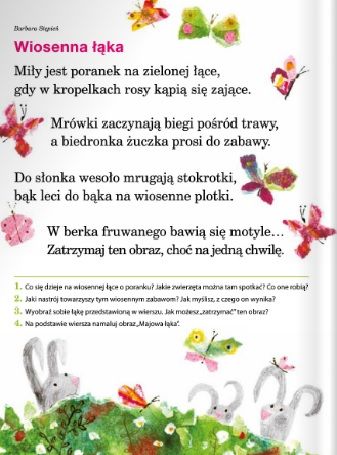 Zadanie 2. Podręcznik (niebieska papuga) strona 14.Odpowiedz na pytania.Co się dzieje na wiosennej łące o poranku?Jakie zwierzęta można tam spotkać? Co one robią?Jaki nastrój towarzyszy tym wiosennym zabawom? Jak myślisz z czego wynika taki nastrój?Zadanie 3. Obok czasowników dobierz  nazwy wykonawców tych czynności występujących w wierszu. Zadanie wykonaj ustanie.kąpią się -biegają-bawią się-mrugają-latają-bawią się w berka fruwanego –Zadanie 4.Wstaw brakujące litery (znaki brakujących głosek) i przepisz wyrazy do zeszytu w linie.Np: bo_ek    bociekbo_ki_korki_ano_rebak_elątko_oła_epło_limak_ródłoko_ołek_ielonyZadanie 5. Zeszyt ćwiczeń (biała papuga) strona 12-13Wykonaj zadanie 1 strona 12.Wykonaj zadanie 2,3 strona 13. EDUKACJA MATEMATYCZNA.Zadanie 1. Odczytaj długości kredek Zuzi. 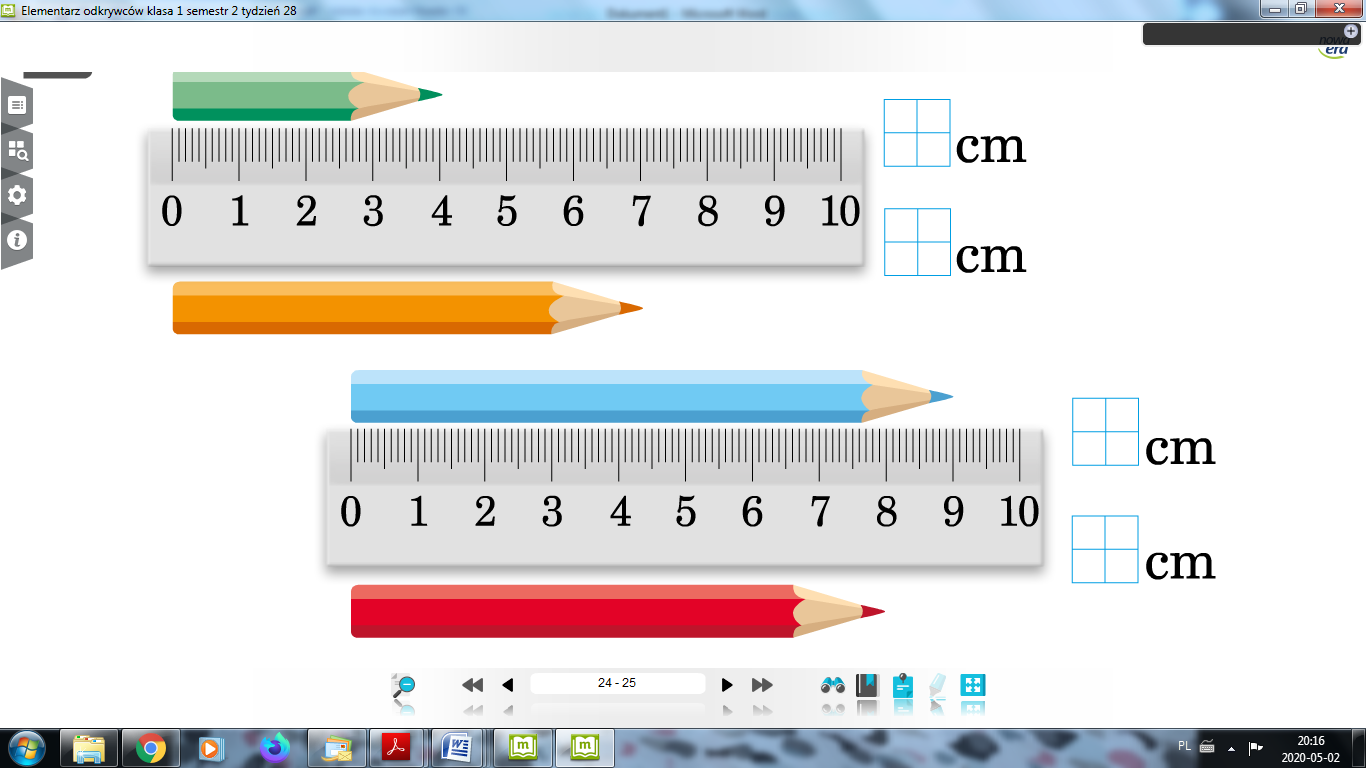 Zadanie 2. 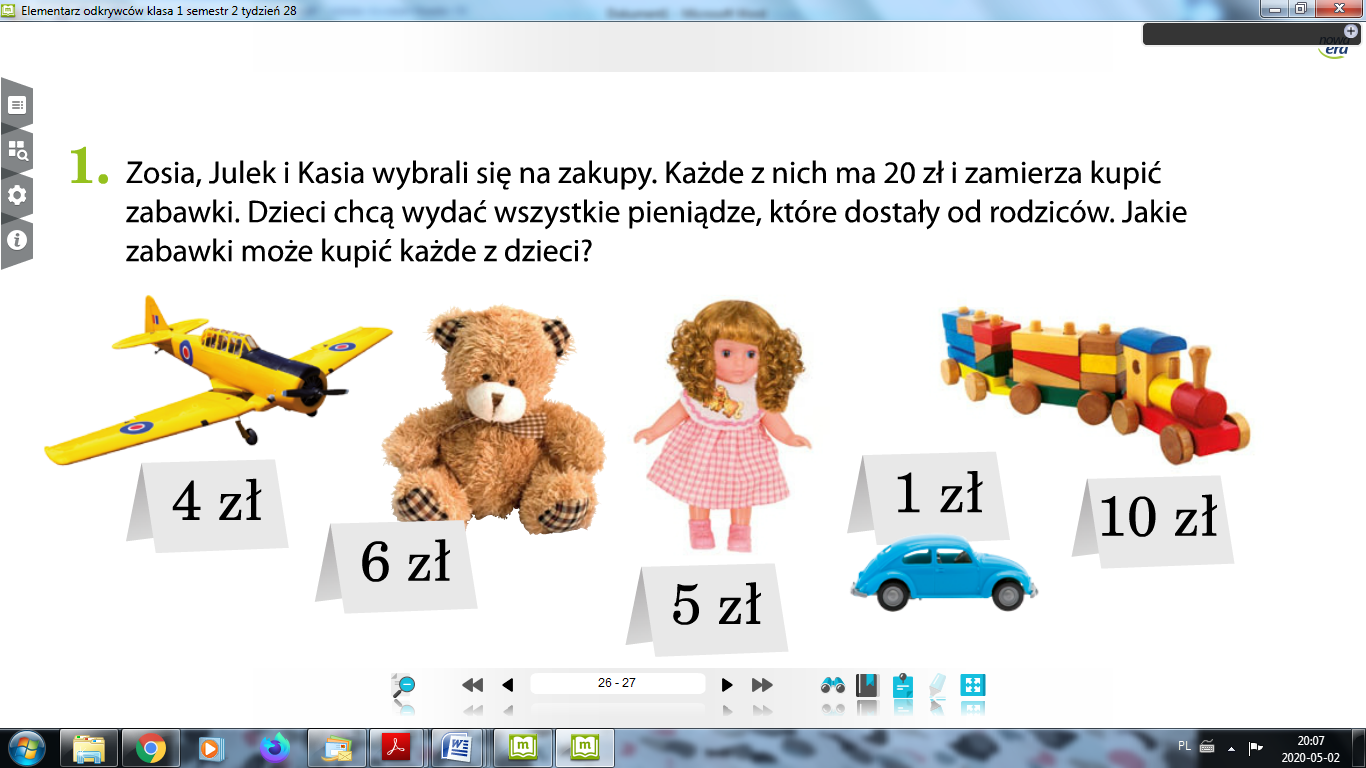 Zadanie 3. Zeszyt ćwiczeń (biała żyrafa)Wykonaj zadanie 1,2,3 strona 43.Brawo PAMIĘTAJ O CODZIENNYM CZYTANIU MINIMUM 15 MINUT Drodzy rodzice dzisiaj nic nie ma do wysłania  Pozdrawiam serdecznie Milena Ruta.